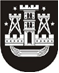 KLAIPĖDOS MIESTO SAVIVALDYBĖS TARYBASPRENDIMASDĖL SAVIVALDYBĖS BŪSTO PARDAVIMO (N)2016 m. gruodžio 22 d. Nr. T2-307KlaipėdaVadovaudamasi Lietuvos Respublikos vietos savivaldos įstatymo 16 straipsnio 2 dalies 26 punktu ir Lietuvos Respublikos paramos būstui įsigyti ar išsinuomoti įstatymo 24 straipsnio 2 dalies 5 punktu ir 26 straipsniu, Klaipėdos miesto savivaldybės taryba nusprendžia:1. Parduoti P. K. savivaldybei nuosavybės teise priklausantį 43,42 kv. metro ploto būstą (duomenys neskelbtini), Klaipėda, unikalus Nr. (duomenys neskelbtini), namo statybos metai – 1963. Kaina – 30 373,00 Eur (trisdešimt tūkstančių trys šimtai septyniasdešimt trys eurai 00 ct), iš jų 73,00 Eur (septyniasdešimt trys eurai 00 ct) – už būsto vertės nustatymą.2. Leisti P. K. perkamą būstą (duomenys neskelbtini), Klaipėdoje, įkeisti kredito įstaigai AB SEB bankui (juridinio asmens kodas 112021238). Hipoteka įsigalios, kai su Klaipėdos miesto savivaldybės administracija bus visiškai atsiskaityta už perkamą būstą, sumokėta būsto kaina, netesybos ir įvykdytos kitos prievolės.Šis sprendimas gali būti skundžiamas Lietuvos Respublikos administracinių bylų teisenos įstatymo nustatyta tvarka Klaipėdos apygardos administraciniam teismui.Savivaldybės meras  Vytautas Grubliauskas